Republic of Malawi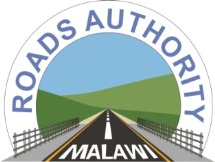 Accelerating Malawi’s Economic GrowthRoads AuthorityINVITATION FOR BIDS FOR PROVISION OFINTERNET SERVICESProcurement Reference Number: RA/ADM/ICT/2020-21/04The Roads Authority (RA) has budgeted public funds to be used for the procurement of the above-referenced services and now invites sealed bids from eligible bidders for the provision of Internet (VPN) Services for the RA for the period starting from 1st July, 2021 to 30th June, 2022. Bidders must have at least three years’ experience in providing similar services and an average annual turnover of not less that MK75,000,000.00 in the past three years.Bidding will be conducted through National Competitive Bidding (NCB) procedures in full compliance with the Public Procurement and Disposal of Public Assets Act No. 27 of 2017 and is open to all eligible bidders.Interested eligible bidders may obtain further information from the RA Headquarters and inspect the bidding documents at the address given in paragraph 7 below from 8:00am to 4:30pm starting from Tuesday, 20th April, 2021.A complete set of Bidding Documents in English may be purchased by interested bidders at the address in paragraph 7 below and upon payment of a non-refundable fee of MK10,000.00, (ten thousand Malawi Kwacha only). The method of payment will be bank deposit at the NBS Bank account indicated in paragraph 6 below. The bank deposit should be cash or bank certified cheque. The document may be collected by the bidder at the address indicated in paragraph 7 below upon production of a bank deposit slip, or will be sent by courier upon the bidder’s prior arrangement.  No liability will be accepted by the RA for loss or late delivery. Bids must be delivered in sealed envelopes clearly marked “Internet Services Tender” to the address in bullet 7 below at or before 10:00am on Thursday, 18th May, 2021. All bids must be accompanied by a bid securing declaration form. Late bids shall be rejected. Bids will be opened in the presence of the bidders’ representatives who choose to attend at the address in bullet 7 below at 10:30am on Tuesday, 18th May, 2021.The bank account where payment for bidding documents shall be deposited to is:NBS Bank, Capital City Service CentreAccount Name: Roads AuthorityAccount number: 20991453No cash payment shall be accepted at the RA HeadquartersThe address for inspection and issuing of bidding documents, delivery and opening of bid documents is:The Chief Executive OfficerRoads Authority Functional Building, Room No. 21Off Paul Kagame RoadPrivate Bag B346Lilongwe 3Attention: The Procurement ManagerTelephone Number: 265 (0) 1 753 699Email: ipc@ra.org.mw / mmalinda@ra.org.mw 